PrésentationParce que les bouleversements environnementaux et climatiques présents et à venir puisent leurs racines dans le passé, les Archives départementales du Val-de-Marne proposent depuis 2021 les deux épisodes d’une exposition qui les décline localement, « +2° ? Les Val-de-Marnais, le climat et l’environnement 1780-2015 », afin d’en permettre l’appréhension par le public le plus large. Ce colloque conclusif, construit en partenariat avec l’Association pour l’Histoire de la Protection de la Nature et de l’Environnement (AHPNE), le Comité d’histoire des ministères de la Transition écologique et de la Transition énergétique et avec le concours de l’Institut Paris-Région, propose d’élargir la focale à l’échelle francilienne.Depuis la transformation haussmannienne de Paris et la naissance des banlieues modernes, ces dernières reflètent les mutations de la société française (développement de la grande industrie entrainant la mobilisation croissante des énergies, construction des grands ensembles, puis désindustrialisation et crises de fin de siècle) qui forment les prémices de la « transition environnementale » reliant l’âge industriel de la consommation effrénée des ressources naturelles (XIXe et XXe siècle) à un âge écologique marqué par l’impératif de la « durabilité » (début XXIe siècle). Dans ce cadre temporel seront abordés les impacts écologiques des transformations de la région parisienne ainsi que les moyens mis en place pour prévenir ou réparer les conséquences négatives des modes de vie urbains sur l’environnement.Découvrez l’exposition virtuelle du volet 1 de l’exposition http://archives.valdemarne.fr/r/356/l-exposition-virtuelle/.Programme9h30 Accueil des Participants9h40 Ouverture par Deborah Münzer, Vice-présidente en charge de la culture, de la vie associative, de l’éducation artistique et culturelle et du tourisme9h50 Introduction par Rosine Lheureux, directrice des Archives départementales du Val-de-Marne10h00 Introduction scientifique « Quelles sources pour l’histoire de l’environnement au XXe dans le Val-de-Marne et en région parisienne ? » par Julia Moro, cheffe de projets web et médiation numérique aux Archives départementales du Val-de-Marne, doctorante en histoire contemporaine, UPEC1ère partie : Les transformations urbaines et industrielles de la région parisiennePrésidence de séance : Marc Desportes, secrétaire délégué du Comité d'histoire des ministères de la Transition écologique et de la Transition énergétique10h20 La trajectoire gazière du Val-de-Marne : du charbon noir aux flammes arc-en-ciel par Jean-Pierre Williot, professeur des Universités en histoire économique contemporaine, Sorbonne Université10h40 Val-de-Marne : morphogenèse urbaine d'un département de petite couronne par Corinne Jaquand, architecte-urbaniste, maître de conférence, HDR, à l'Ecole nationale supérieure d'architecture de Paris-Belleville, chercheure à l'IPRAUS / UMR AUSser11h Du métabolisme territorial à l'économie circulaire, enjeux franciliens et val-de-marnais par Martial Vialleix, chargé d'études et de projets à l'Institut Paris Région, doctorant à l'UMR Géographie-cités, Université Paris 1 Panthéon-Sorbonne11h20 Échanges avec la salle11h40 Visite flash de l’exposition par Elodie Belkoff, commissaire de l’exposition12h Déjeuner libre14h00 Voir Créteil par les yeux d’une artiste ou comment désirer la ville de demain par Katy Couprie, artiste lauréate du concours « Illustrer le Grand Paris », créatrice des œuvres qui orneront les quais* de la future station Créteil l’Échat sur la ligne 15 (ouverture printemps 2025)2ème partie : L’aménagement de la région parisienne : s’adapter aux bouleversementsPrésidence de séance : Charles-François Mathis, professeur des universités en histoire contemporaine, Université Paris 1 Sorbonne14h20 Urbanisation et assainissement en région Île-de-France (titre provisoire) par Emmanuel Bellanger, professeur des universités en histoire contemporaine, Université Paris 1 Sorbonne14h40 Projection du film documentaire « Une vision verte : Pierre Dauvergne, un paysagiste en Val-de-Marne » (2019) réalisé par Cédric Desbarbès (technicien audiovisuel, Archives départementales du Val-de-Marne) et Julia Moro (Cheffe de projets web et médiation numérique, Archives départementales du Val-de-Marne), introduite par Julia Moro15h00 Echanges avec la salle15h15 Pause15h30 Table-ronde sur le thème de l’adaptation aux bouleversements climatiques animée par Patrick Février, Président de l’Association pour l’Histoire de la Protection de la Nature et de l’Environnement avec :Direction des Bâtiments, Conseil départemental du Val-de-Marne, la réalisation du collège Samuel Paty certifié "Haute qualité environnementale (HQE) bâtiments durables" avec une labellisation "Bâtiment passif"François Favard, Directeur du pôle stratégie territoriale et environnementale, EPT Grand-Orly Seine Bièvre, stratégie et mise en œuvre de la lutte et l’adaptation au changement climatique de l’Etablissement Public Grand Orly Seine BièvreGaëlle Laouenan, Directrice des espaces verts et du paysage, Conseil départemental du Val-de-Marne, plan 50 000 arbres, trame verte Thomas Le Roux, Coopérative Sud Paris SoleilDaniel Richard, Responsable de projets Climat, Région Ile-de-France17h00 Conclusion par Thomas Le Roux, historien, chargé de recherches au CNRS17h10 Visite flash de l’exposition par Elodie Belkoff, commissaire de l’expositionEn cours de finalisationPour toutes informations complémentaires et pré-inscription : archives@valdemarne.fr ; 01-56-71-45-60Inscription : https://form.123formbuilder.com/6352137/conference-registration-formLieu : Archives départementales du Val-de-Marne
10 rue des Archives
94000 Créteil Métro : Créteil Préfecture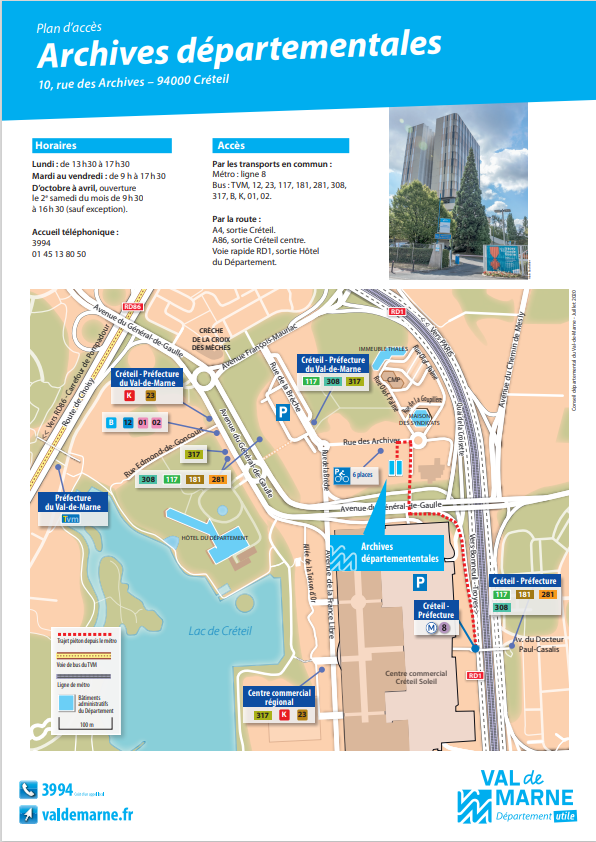 ColloqueIndustrialisation, urbanisation et aménagement en région parisienne : jalon pour une histoire de l’environnement (XIXe-XXe siècle)Mercredi 29 mars 9h30-17h30Archives départementales du Val-de-Marne